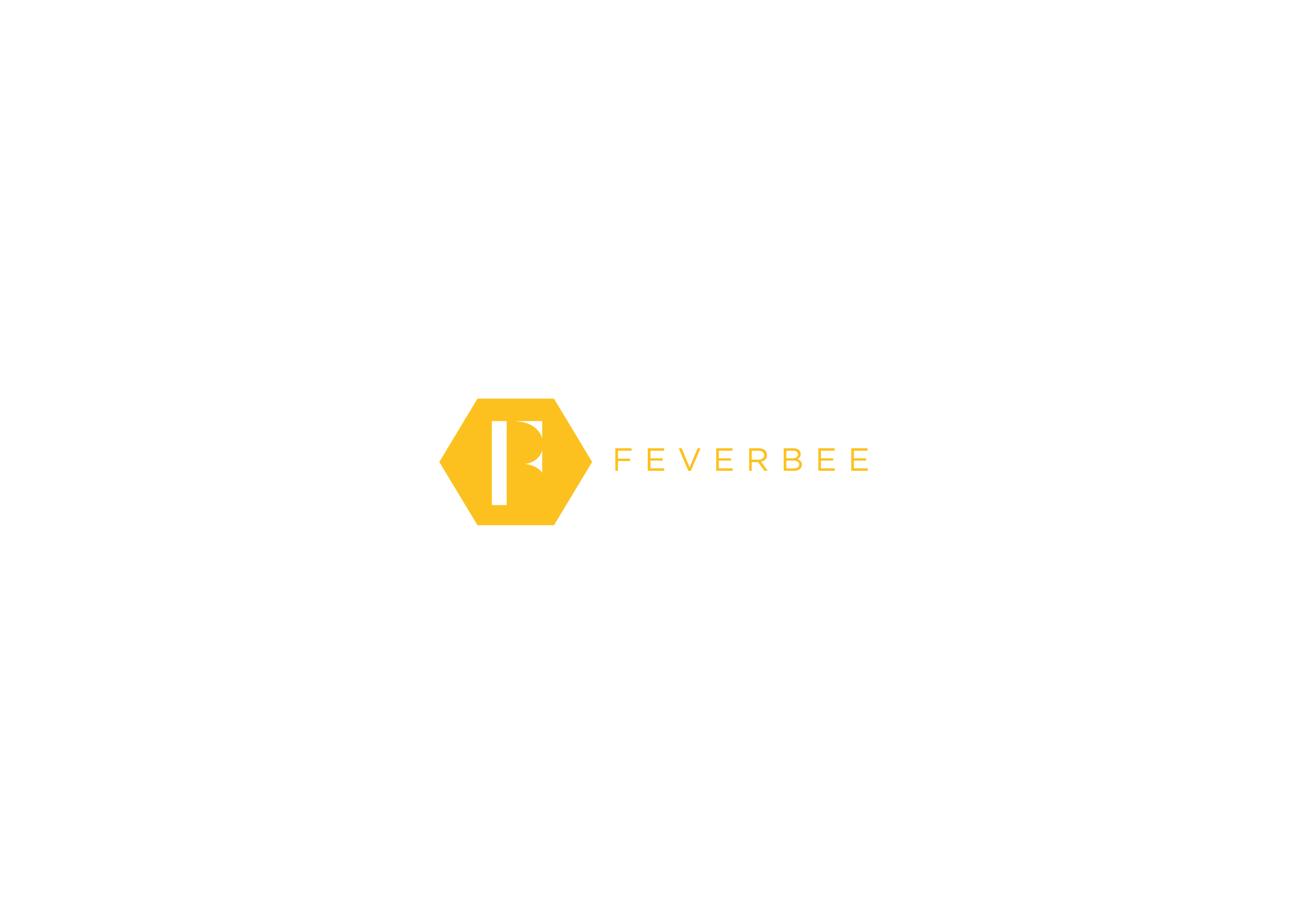 Closing Skill, Knowledge, and Resource GapsImproving Execution of TacticsStrategyObjectivesGoalsFeverBee Community Strategy TemplateFeverBee Community Strategy TemplateFeverBee Community Strategy TemplateFeverBee Community Strategy TemplateCommunity Goal(s)Agreed and understood by all stakeholdersCommunity Goal(s)Agreed and understood by all stakeholdersMeasurementKey metrics of successMeasurementKey metrics of success1. 1. 1.  1.  2. 2. 2.2.3. 3. 3.3.COMMUNITY GOAL 1[ENTER THE GOAL HERE]COMMUNITY GOAL 1[ENTER THE GOAL HERE]COMMUNITY GOAL 1[ENTER THE GOAL HERE]COMMUNITY GOAL 1[ENTER THE GOAL HERE]Strategic ObjectivesList by priority - linked to what you need people to doStrategic ObjectivesList by priority - linked to what you need people to doTarget AudienceIdentify your target audience for each objectiveTarget AudienceIdentify your target audience for each objective1. 1. 1. 1. 2. 2. 2. 2. 3. 3. 3. 3. MEASUREMENTSMEASUREMENTSMEASUREMENTSMEASUREMENTSSTRATEGIC OBJECTIVE 1[ENTER THE OBJECTIVE HERE]STRATEGIC OBJECTIVE 1[ENTER THE OBJECTIVE HERE]STRATEGIC OBJECTIVE 1[ENTER THE OBJECTIVE HERE]STRATEGIC OBJECTIVE 1[ENTER THE OBJECTIVE HERE]Strategy (short paragraph to describe your strategy)TacticsList by reach * depth * longevityTacticsList by reach * depth * longevityResourcesDetail resources required for each tacticTime Frame1. 1. 2. 2. 3. 3. 4. 4. 5.5.STRATEGIC OBJECTIVE 2[ENTER THE OBJECTIVE HERE]STRATEGIC OBJECTIVE 2[ENTER THE OBJECTIVE HERE]STRATEGIC OBJECTIVE 2[ENTER THE OBJECTIVE HERE]STRATEGIC OBJECTIVE 2[ENTER THE OBJECTIVE HERE]Strategy (short paragraph to describe your strategy)TacticsList by reach * depth * longevityTacticsList by reach * depth * longevityResourcesDetail resources required for each tacticTime Frame1. 1. 2. 2. 3. 3. 4. 4. 5.5.STRATEGIC OBJECTIVE 3[ENTER THE OBJECTIVE HERE]STRATEGIC OBJECTIVE 3[ENTER THE OBJECTIVE HERE]STRATEGIC OBJECTIVE 3[ENTER THE OBJECTIVE HERE]STRATEGIC OBJECTIVE 3[ENTER THE OBJECTIVE HERE]Strategy (short paragraph to describe your strategy)TacticsList by reach * depth * longevityTacticsList by reach * depth * longevityResourcesDetail resources required for each tacticTime Frame1. 1. 2. 2. 3. 3. 4. 4. 5.5.STRATEGIC OBJECTIVE 4[ENTER THE GOAL HERE]STRATEGIC OBJECTIVE 4[ENTER THE GOAL HERE]STRATEGIC OBJECTIVE 4[ENTER THE GOAL HERE]STRATEGIC OBJECTIVE 4[ENTER THE GOAL HERE]Strategy (short paragraph to describe your strategy)TacticsList by reach * depth * longevityTacticsList by reach * depth * longevityResourcesDetail resources required for each tacticTime Frame1. 1. 2. 2. 3. 3. 4. 4. 5.5.STRATEGIC OBJECTIVE 5[ENTER THE OBJECTIVE HERE]STRATEGIC OBJECTIVE 5[ENTER THE OBJECTIVE HERE]STRATEGIC OBJECTIVE 5[ENTER THE OBJECTIVE HERE]STRATEGIC OBJECTIVE 5[ENTER THE OBJECTIVE HERE]Strategy (short paragraph to describe your strategy)TacticsList by reach * depth * longevityTacticsList by reach * depth * longevityResourcesDetail resources required for each tacticTime Frame1. 1. 2. 2. 3. 3. 4. 4. 5.5.Team Member(list team members)Gaps to close(Identity gaps to close)Gaps to close(Identity gaps to close)Action(s) to close gapsList how you will close gaps (e.g. training)SkillKnowledgeResourceSkillKnowledgeResourceSkillKnowledgeResourceTacticsEvaluation(How well did it succeed and why)Improvement(Tweak, stop, repeat, or increase support)1. 2. 3. 4. 5. 6. 7. 8. StrategyEvaluation And Analysis(How well did it succeed and why)Improvement(Tweak, stop, repeat, or increase support)1. 2. 3. ObjectivesEvaluation(How well did it succeed and why)Improvement(Tweak, stop, repeat, or increase support)1. 2. 3. GoalsEvaluation(How well did it succeed and why)Improvement(Tweak, stop, repeat, or increase support)1. 2. 3. 